UNIVERSIDADE FEDERAL DE UBERLÂNDIA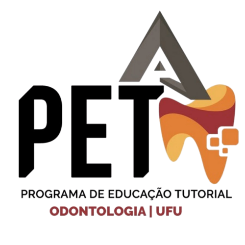 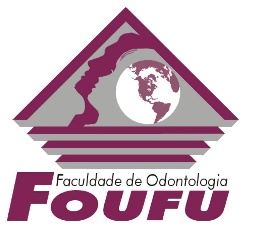 FACULDADE DE ODONTOLOGIAPROGRAMA DE EDUCAÇÃO TUTORIAL ANEXO II - TERMO DE CONSENTIMENTO LIVRE E ESCLARECIDOData: 	Eu,                                                                                     , RG nº                     , residente em                                                                                                 nº             ,  complemento                                                      , bairro:                                         , na cidade de                                                               , paciente (ou responsável legal do paciente                                                                             ), por meio deste Termo deConsentimento Livre e Esclarecido, consinto que o Dr (a)                                                                                           tire fotografias, faça vídeos e outros tipos de imagens minhas e sobre o meu caso clínico. 	Consinto que estas imagens sejam utilizadas para finalidade didática e científica, divulgadas em aulas, palestras, conferências, cursos, congressos, entre outros eventos científicos, e publicadas em livros, artigos, portais de internet, revistas científicas e similares, podendo inclusive ser exposto o meu rosto (o que pode fazer com que eu seja reconhecido (a).   	Consinto também que sejam utilizadas e divulgadas as imagens de meus exames, como radiografias, tomografias computadorizadas, ressonâncias magnéticas, ultrassons, eletromiografias, histopatológicos (exame microscópico da peça cirúrgica retirada) e outros.	Este consentimento pode ser revogado, sem qualquer ônus ou prejuízo a minha pessoa, mediante meu pedido ou solicitação, desde que a revogação ocorra antes da publicação. 	Por meio deste declaro que fui esclarecido que não receberei ressarcimento ou pagamento pelo uso das minhas imagens e compreendi que a equipe de profissionais que me atende e atenderá durante todo o tratamento não terá qualquer tipo de ganho financeiro com a exposição da minha imagem nas referidas publicações.                        Assinatura do paciente ou responsável                  Assinatura do pesquisador(a) responsável